ОТЧЁТМБОУ СОШ №15 им. Героя Советского Союза Мильдзихова Х.З.в рамках миротворческой акции«Декада добрых дел во имя торжества мирана планете Земля 2020»   С 1  декабря по 10 декабря 2020 года  в МБОУ СОШ №15 им. Героя Советского Союза Мильдзихова Х.З. в рамках миротворческой акции «Декада добрых дел во имя торжества мира на планете Земля 2020»  прошли мероприятия. Целью проводимых мероприятий в рамках акции, являлось создание условий для самореализации личности подростка через устойчивое развитие миротворческого движения и патриотического воспитания  учащихся.Задачами мероприятий выступили:активизация общественно-значимой деятельности детей;формирование позитивного отношения детей к участию в деятельности учреждений образования и общественных организаций;организация разнообразной, творческой, личностно и общественно значимой деятельности подростков как модели, образа будущей достойной жизни, в ходе которой осуществляется развитие и благополучная социализация ребенка;воспитание эстетического и нравственного поведения ,умения вести себя в ней в соответствии с общечеловеческими нормами морали, активное присвоение нравственных запретов ;выработка ответственности за собственное благополучие.  Также следует обратить внимание на то, что в реализацию данных мероприятий были вовлечены учащихся из неблагополучных семей, семей «группы риска», педагогически запущенных учащихся, склонных к девиантному поведению.Результатом проведения мероприятий явилось формирование у подростков лидерских качеств, активной жизненной позиции, социализации личности, которая характеризуется:потребностью в саморазвитии и самосовершенствовании;овладением умениями и навыками общения со сверстниками и взрослыми;нравственной устойчивостью, высоким уровнем культуры и интеллекта;обеспечение максимальной занятости детей.01.12. 2020 года с  целью вооружить  учащихся знаниями о СПИДе, ознакомить с основными понятиями по проблеме, воспитывать в детях чувство ответственности за своё здоровье и здоровье окружающих, воспитывать  чувство ценности человеческой жизни, формировать у детей милосердие , в МБОУ СОШ №15 им Героя Советского Союза Мильдзихова Х.З. прошли классные часы, посвященные этой дате.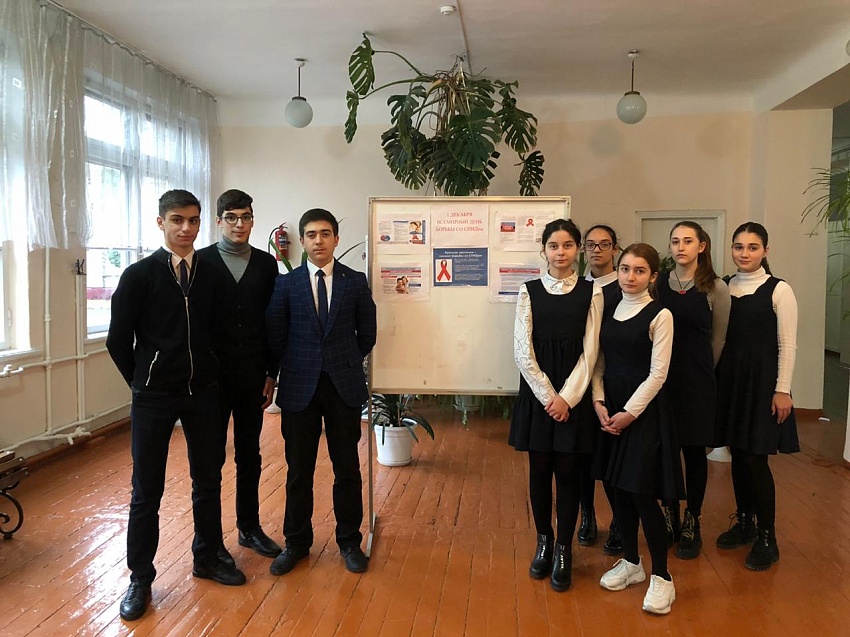 02.12.2020 г.С целью развития  познавательного  интереса  к истории своей малой Родины, способствованию  формирования патриотических чувств, любви к Родине, уважения и почтения к ветеранам и участникам Великой Отечественной войны в школе прошли классные часы на тему: « Владикавказ- город Воинской Славы».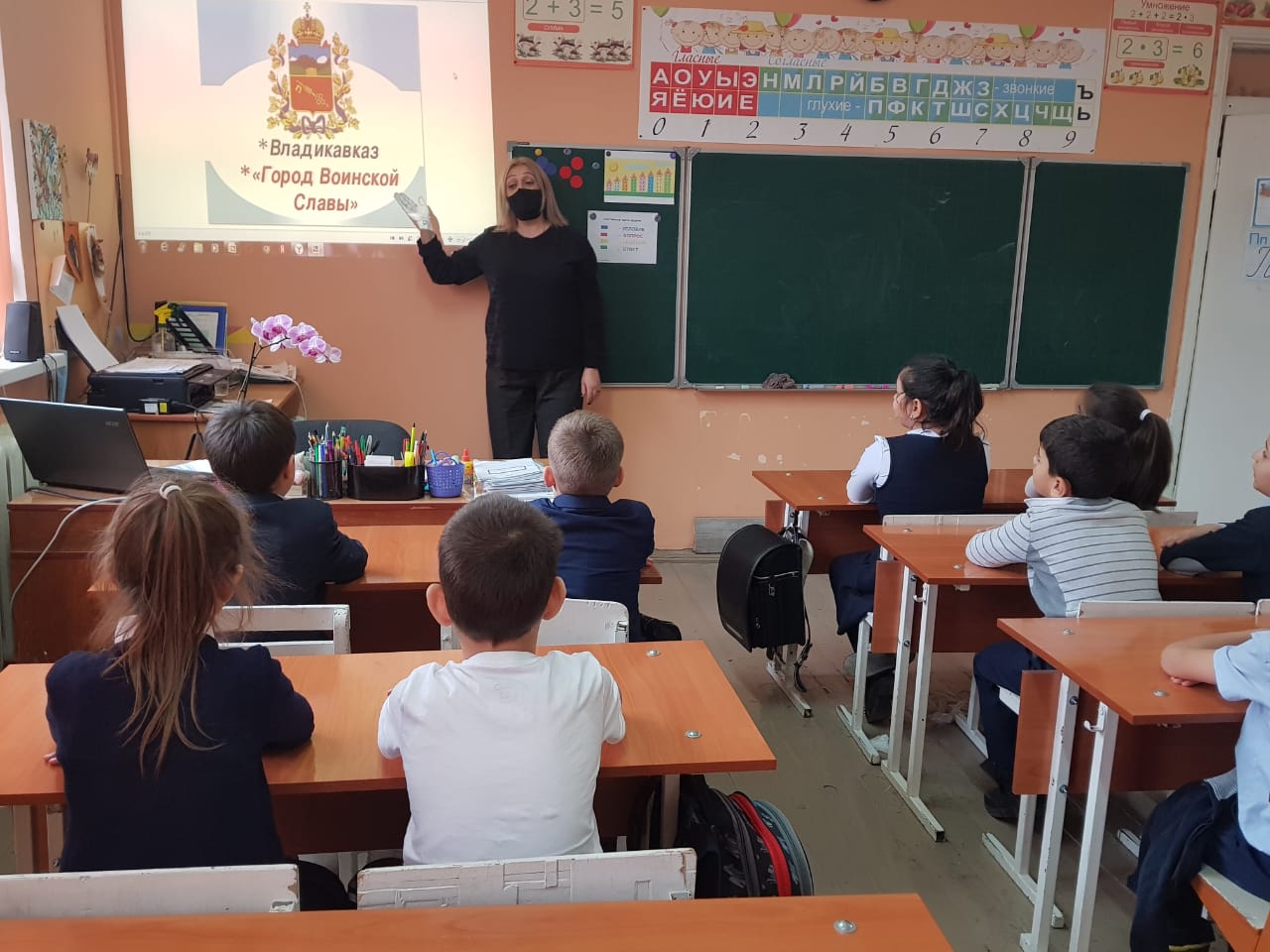 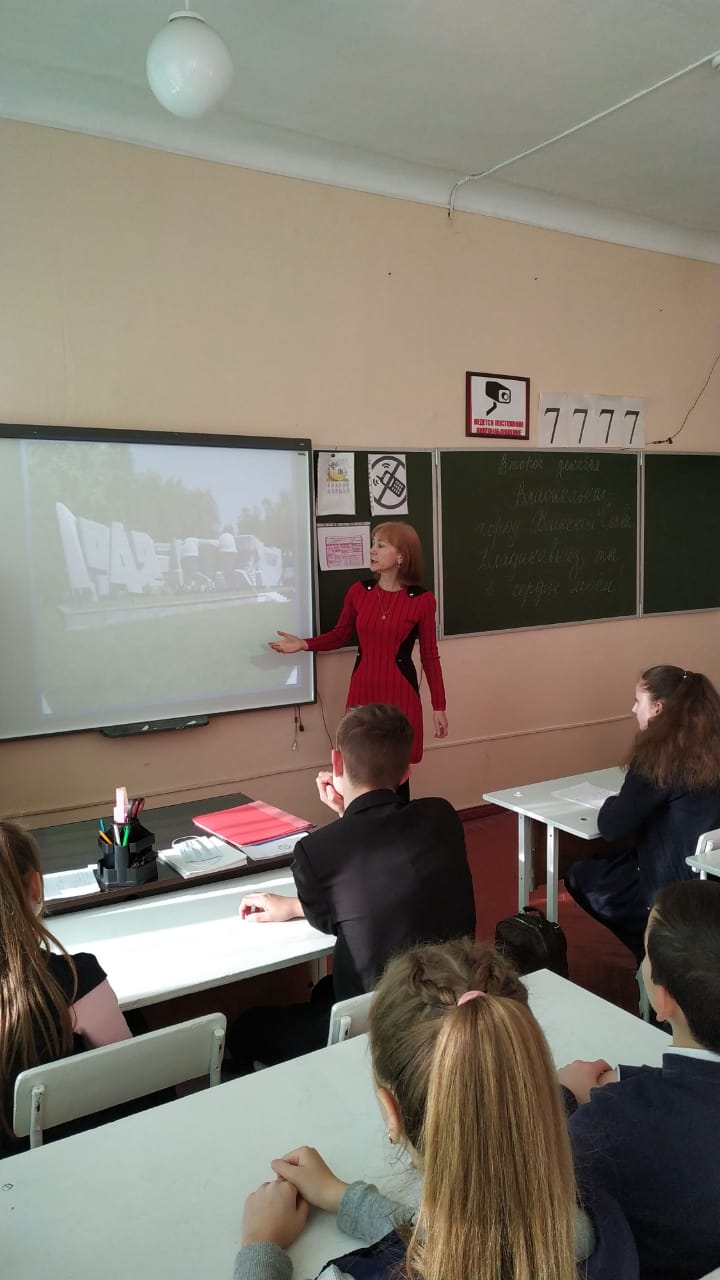 03.12. 03.12.2020 г.С целью расширения представления учащихся о героизме советского народа, расширения знаний о величии Победы, пробуждения  чувства гордости за свой народ и свою армию, воспитания  готовности продолжать героические дела своих отцов и дедов, воспитания уважительного отношения к старшему поколению в МБОУ СОШ №15 им. Героя Советского Союза Мильдзихова Х.З. прошли классные часы, посвященные этой знаменательной дате.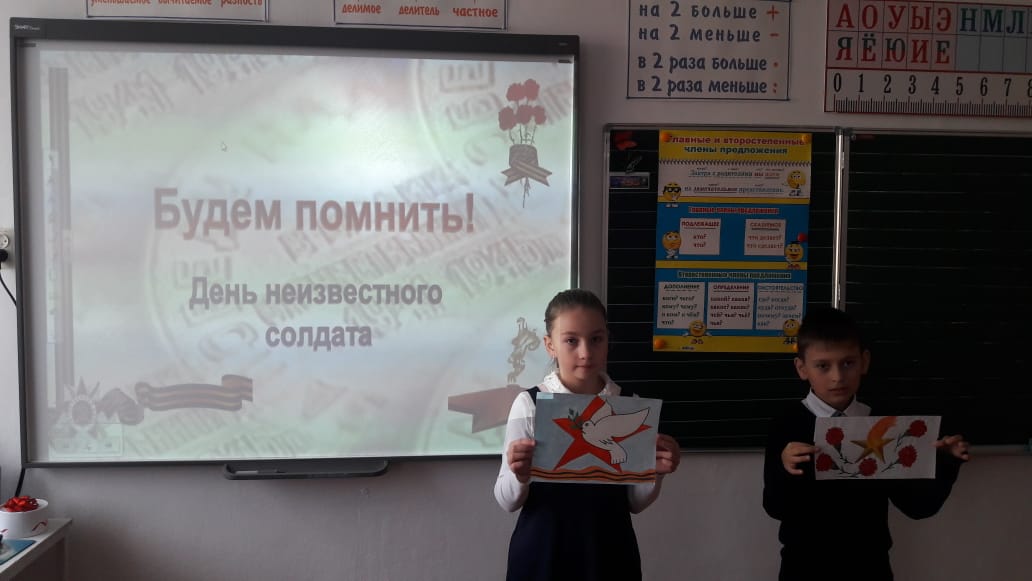 03.12.2020 г.    Познакомить с некоторыми проблемами детей-инвалидов, развития  чувство эмпатии к людям и людям с ограниченными возможностями здоровья (ОВЗ), сформировать представление о здоровье как ценности человеческой жизни, воспитания  чувства ответственности за свое здоровье, здоровье своих близких, окружающих и готовность воспринимать здоровье как ценность человеческой жизни в школе прошли мероприятия посвященные  Всемирному Дню инвалидов.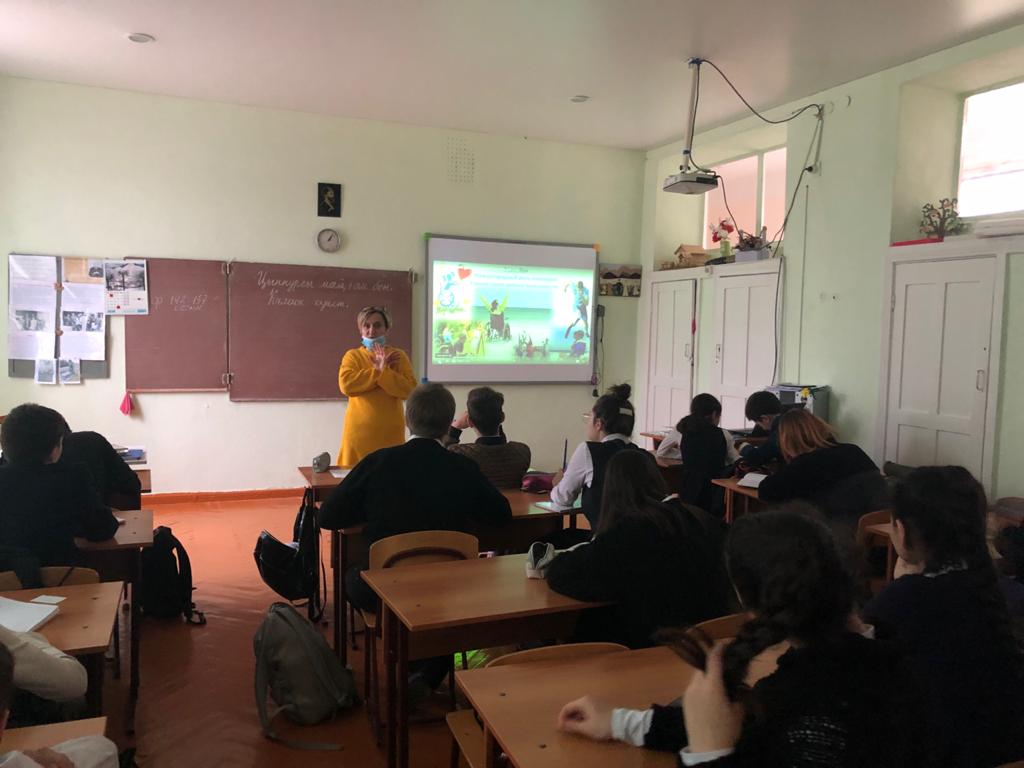    «Маленькие герои большой войны»- под таким заголовкам прошли классные часы 04.12. 2020 года в МБОУ СОШ №15 им. Героя Советского Союза Мильдзихова Х.З.  Обучающиеся познакомились  с подвигами детей в годы Великой Отечественной войны мероприятия способствуют формированию у детей чувства сопричастности к истории и ответственности за будущее страны.С целью оказания позитивного влияния на учащихся при выборе ими жизненных ценностей, развития волонтёрского движения в школе, формирование позитивных установок учащихся на добровольческую деятельность, познакомить с волонтёрской деятельностью ,  пробуждению интереса к волонтёрству,  05.12. 2020 года в классах прошли мероприятия, посвященные этой дате . 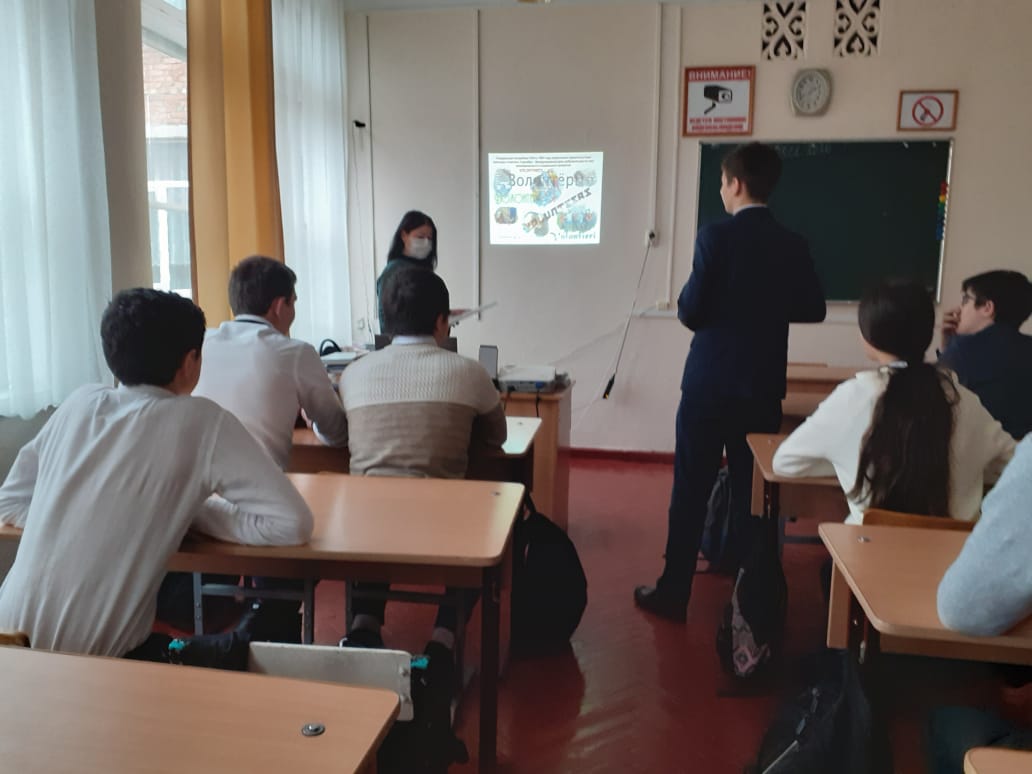    5 декабря отмечается 79-я годовщина со дня начала контрнаступления советских войск против немецко-фашистских войск в битве под Москвой. В МБОУ СОШ №15 им. Героя Советского Союза Мильдзихова Х.З.прошли уроки, посвященные этой знаменательной дате . 09.12. 2020 года в МБОУ СОШ №15 им. Героя Советского Союза Мильдзихова Х.З. прошли классные часы , посвященные празднованию Дня Героев Отечества. На классных часах  обучающиеся расширили свои  знания  о героических страницах истории нашего Отечества.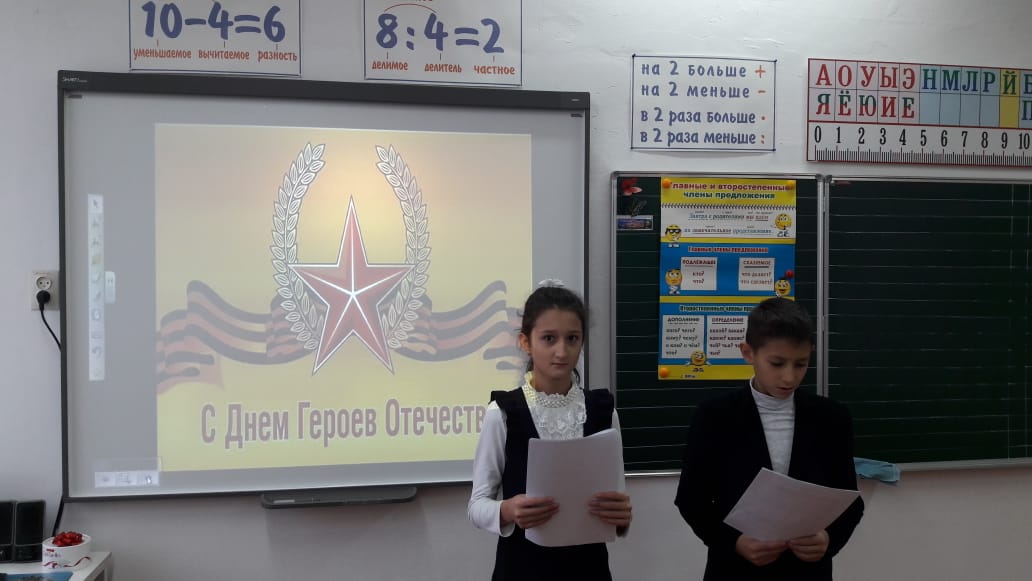   10.12. 2020 г. в школе прошли классные часы, посвященные Всемирный дню прав человека.  Обучающиеся  обобщили свои знания  об основных правах ребенка, разделили  понятия «права» и «обязанности», классные руководители показали обучающимся  единство прав и обязанностей,  сформировали  отрицательное отношение к противоправным поступкам. 10.12. 2020 года с целью формирования культуры межнациональных отношений, популяризации, расширения и углубления знаний среди подрастающего поколения о народах, проживающих на территории  нашей Родины,  воспитания чувства любви к родному краю, уважения к культуре и традициям разных народов, развития у детей творческого потенциала средствами изобразительного искусства, развития мышления, воображения, в школе прошел конкурс рисунков « Дружба народов – залог мира на планете Земля»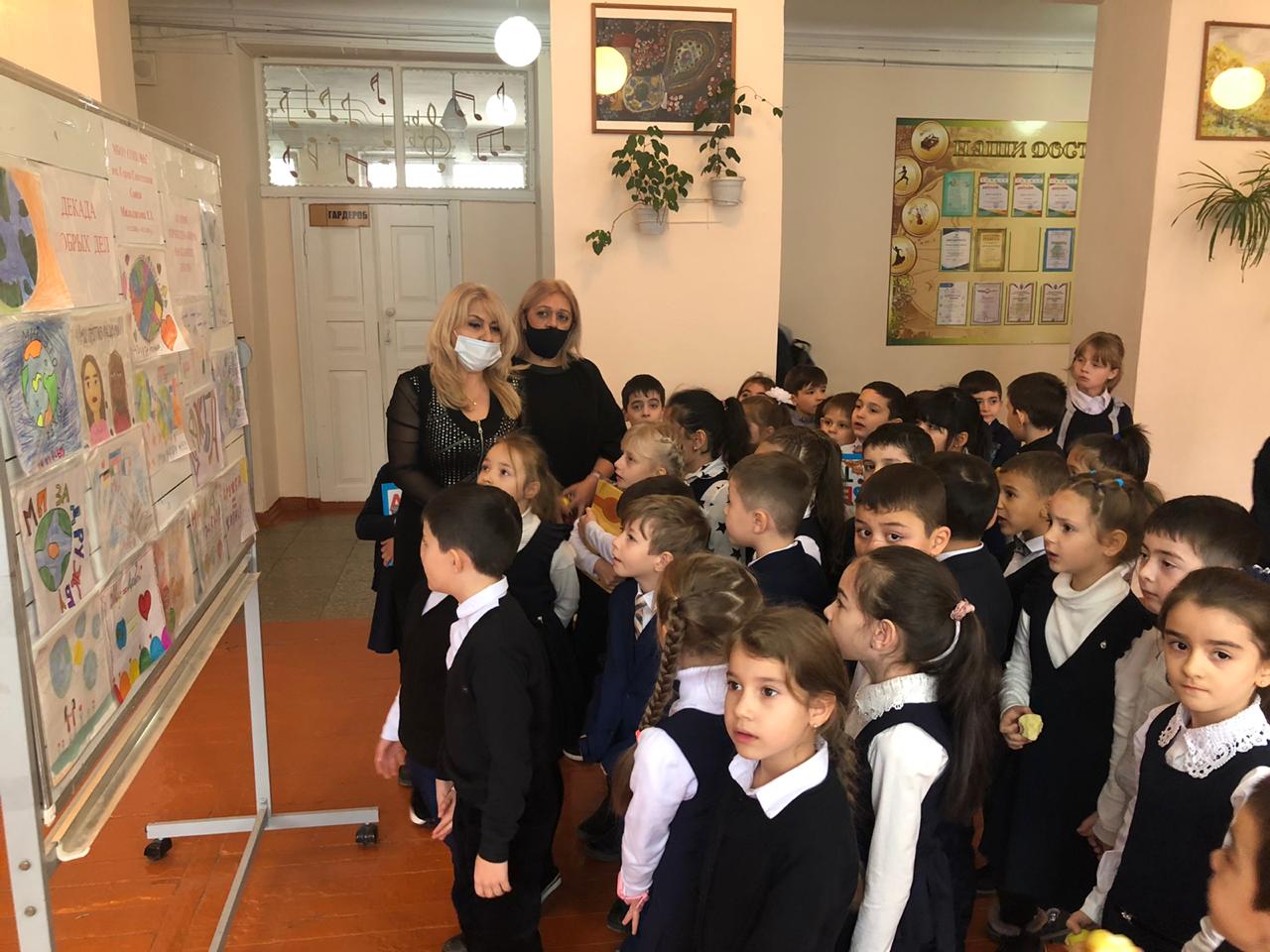 